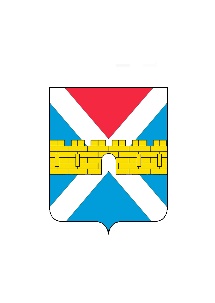 АДМИНИСТРАЦИЯ КРЫМСКОГО ГОРОДСКОГО ПОСЕЛЕНИЯКРЫМСКОГО РАЙОНАПОСТАНОВЛЕНИЕот 17.02.2022                                                                                                                            № 128город КрымскО конкурсной комиссии на право получения свидетельств об осуществлении перевозок по одному или нескольким муниципальным маршрутам регулярных перевозок автомобильным транспортом в границах Крымского городского поселения Крымского  района	В соответствии с Федеральным законом от 6 октября 2003 г. № 131-ФЗ «Об общих принципах организации местного самоуправления в Российской Федерации», Федеральным законом от 13 июля 2015 г. № 220-ФЗ                    «Об организации регулярных перевозок пассажиров и багажа автомобильным транспортом и городским наземным электрическим транспортом в Российской Федерации о внесении в отдельные законодательные акты Российской Федерации» и Законом Краснодарского края от 21 декабря 2018 г. № 3931-КЗ «Об организации регулярных перевозок пассажиров и багажа автомобильным транспортом и городским наземным электрическим транспортом                                   в   Краснодарском крае», п о с т а н о в л я ю:	1. Создать комиссию по определению перевозчиков на право получения свидетельств об осуществлении перевозок по одному  или нескольким муниципальным маршрутам регулярных перевозок автомобильным транспортом в Крымского городского поселения Крымского района                            и утвердить ее состав (приложение).	2. Организационному отделу администрации Крымского городского поселения Крымского района (Завгородняя Е.Н.) разместить настоящее постановление на официальном сайте администрации Крымского городского поселения Крымского района в сети Интернет.	3. Контроль за выполнением настоящего постановления возложить            на заместителя главы Крымского городского поселения Крымского района       Смирнова А.А.	4. Постановление вступает в силу со дня его подписания. Глава Крымского городскогопоселения Крымского района                                                            Я.Г. Будагов 